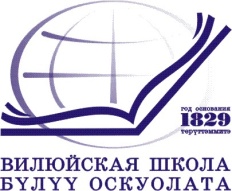 Муниципальное казенное учреждениеВИЛЮЙСКОЕ УЛУСНОЕ УПРАВЛЕНИЕ ОБРАЗОВАНИЯМуниципального района «Вилюйский улус (район)»678200  г .Вилюйск, ул.Ярославского,6  тел/факс 43-4-08 uuovil@gmail.comОКПО 02123854, ОГРН 1021400642042 ИНН/КПП 1410001987/14100100128 мая 2021 г. Информация об участии и достижениях детей с ограниченными возможностями здоровья, в том числе детей с инвалидностью В Вилюйском улусе по общеобразовательных учреждениях обучается 276 (АППГ - 318) детей с ограниченными возможностями здоровья, из них 146 – 64,3 % (АППГ 138) детей-инвалидов. Всего по улусу состоят на учете по инвалидности 227 детей в возрасте от 0 до 18 лет. Из них в  республиканских специальных (коррекционных) общеобразовательных школах проходят обучение 15 обучающихся, в том числе 1 ребенок в возрасте 9 лет поставлен на учет по инвалидности в апреле 2020 г.в других общеобразовательных учреждениях за пределы улуса – 6 детей-инвалидов. 6 детей с инвалидностью  обучаются в ВУЗ-ах, СПО.В дошкольных образовательных учреждениях улуса по АООП ФГОС ДО  охвачены 198 детей с ограниченными возможностями здоровья, из них 38  (АППГ -54) детей-инвалидов  в возрасте от 2,5 до 7 лет и 160 детей с ограниченными возможностями здоровья.Реабилитация детей-инвалидов в настоящее время является не только актуальной проблемой, но и приоритетным направлением предоставления качественного специального и инклюзивного образования. Воспитатели, педагоги, специалисты психолого-педагогического сопровождения образовательных учреждений на каждого ребенка - инвалида составили адаптированные основные образовательные программы в соответствии ФГОС ОВЗ ДО, индивидуальный план по коррекционно-развивающей работе для успешной социализации его в обществе. 	 Обучающиеся с ограниченными возможностями здоровья и дети с инвалидностью в общеобразовательных учреждениях полностью охвачены внеурочной деятельностью, занимаются в кружках, спортивных секциях. Также активно участвуют в общешкольных, улусных региональных всероссийских конкурсах олимпиадах, показывают высокие результаты. Последние годы 38,6 % (АППГ -10,4 %) детей с ограниченными возможностями здоровья общеобразовательных организаций активно занимаются дополнительным образованием детей, участвуют в региональных, республиканских и всероссийских конкурсах среди обучающихся общеобразовательных учреждений:- в школьных конкурсах, соревнованиях, олимпиадах - 91ребенок с ОВЗ, что составляет 21,6 % от всей численности детей с ОВЗ; - в улусных, региональных конкурсах, олимпиадах, НПК – 88 обучающихся – 20,9%;-  в республиканских мероприятиях – 101 обучающихся с ОВЗ – 23,9 %;- во всероссийских и международных мероприятиях, конкурсах, олимпиадах – 108 детей – 25,6 %.Анализ современного состояния системы образования обучающихся с ОВЗ, с инвалидность в нашем улусе в  настоящее время выявил следующие насущные проблемы обучения детей-инвалидов и детей с  ограниченными возможностями здоровья, повышения качества образования и на уровень профессионального самоопределения. В улусе недостаточно организованы специальные условия на получение профессионального образования детей с ограниченными возможностями здоровья, особенно для детей-инвалидов со сложными физиологическими или психическими дефектами в развитии, их трудоустройства и социализации в обществе. Педагогическая и психологическая диагностика развития личности обучающихся позволяет учителям и педагогам отслеживать свою деятельность, увидеть достоинства и недостатки образовательного процесса, выявить проблемы в развитии каждого ребенка как причины его трудностей и оказать своевременную и необходимую помощь каждому ребенку. Социально-психологические службы образовательных учреждений  ведут мониторинг формирования познавательной и личностной сферы обучающихся. Результаты мониторинга позволяют учителям, воспитателям учитывать индивидуально-психологические и социально-психологические качества детей и отслеживать уровень развития, обученности и обучаемости каждого ребенка, используя методы обучения для получения оптимального результата  в зоне ближайшего развития.  Но в то же время,  учителя испытывают трудности в организации психолого-педагогического сопровождения детей с особыми образовательными потребностями (особенно в обучении детей с метальными нарушениями) не только в учебно-воспитательном процессе, связанные с нехваткой знаний смежных дисциплин  специальной педагогики, также затрудняются по профориентационной работе с данной категорией детей: как помочь ребенку при выборе профессии, довести до родителей (законных представителей) уровень развития ребенка с особыми потребностями для правильного выбора своему ребенка будущей профессии. Хотя в последние годы охват дополнительным образованием детей с ограниченными возможностями здоровья увеличивается, педагоги дополнительного образования нуждаются в дальнейшем проведении курсов повышения квалификации и переподготовки на повышение профессиональной компетентности педагогов в вопросах обучения и развития детей с особыми образовательными потребностями различной специфики и выраженности.Рекомендации: - учителям – предметникам, педагогам дополнительного образования пройти курсы повышения квалификации и переподготовки на повышение профессиональной компетентности педагогов в вопросах обучения и развития детей с особыми образовательными потребностями различной специфики и выраженности; на своевременное оказание психолого-педагогического сопровождения детей с ОВЗ;- усилить работы по сопровождению детей с ОВЗ, детей с инвалидностью  и их родителей в рамках дополнительного образования и по организации профориентационной работы с данными категориями детей, ориентирующимися на выбор профессии и специальностей СПО. Исп. Иванова Ф.В., гл. специалист УУОучитель-дефектолог ТПМПК